URZĄD MIASTA ŻYRARDOWA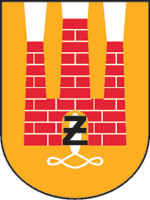 Plac Jana Pawła II Nr 1, 96-300 Żyrardów, tel.: 46 858-15-00                      www.zyrardow.pl, www.bip.zyrardow.plŻyrardów, 13.05.2022 r.ZP.271.2.14.2021.JMZAWIADOMIENIE O UNIEWAŻNIENIU POSTĘPOWANIANa podstawie art. 255 pkt 3 ustawy z dnia 11 września 2019 r. Prawo Zamówień Publicznych (Dz. U. 2021 poz. 1129 ze zm.) Zamawiający unieważnia postępowanie prowadzone w trybie podstawowym pn. „Rewitalizacja XIX w. Osady Fabrycznej 
w Żyrardowie poprzez zachowanie europejskiego dziedzictwa kulturowego” w zakresie 
części 1: Kwartał I położony przy ul. Waryńskiego.Uzasadnienie: w prowadzonym postępowaniu cena najkorzystniejszej oferty dla tej części zamówienia przewyższa kwotę, jaką Zamawiający zamierza przeznaczyć na jej sfinansowanie, wobec czego Zamawiający unieważnia postępowanie o udzielenie zamówienia w tej części. (-) W zastępstwie Prezydenta Miasta Żyrardowa   	  	Adam LemieszPierwszy Zastępca Prezydenta Miasta Żyrardowa